TITLE PAGEFull title: Impact of substance use disorder on quality of inpatient mental health services for people with anxiety and depression.Short Title:Comorbid substance inpatient anxiety depressionClassification:Research ArticleAuthors:Ryan Williams, Lorna Farquharson, Ellen Rhodes, Mary Dang, Jessica Butler, Alan Quirk, David S. Baldwin, Mike J. CrawfordAuthor Information:Ryan Williams: NIHR Academic Clinical Fellow, Imperial College London & Royal College of Psychiatrists - College Centre for Quality Improvement, UK. Email: ryan.williams2@nhs.net. Lorna Farquharson: Clinical Advisor to the NCAAD, University of East London & Royal College of Psychiatrists - College Centre for Quality Improvement, UK. Email: l.farquharson@uel.ac.ukEllen Rhodes: NCAAD Deputy Programme Manager, Royal College of Psychiatrists - College Centre for Quality Improvement, UK. Email: ellen.rhodes@rcpsych.ac.ukMary Dang: NCAAD Programme Manager, Royal College of Psychiatrists - College Centre for Quality Improvement, UK. Email: mary.dang@rcpsych.ac.ukJessica Butler: NCAAD Deputy Programme Manager, Royal College of Psychiatrists - College Centre for Quality Improvement, UK. Email: jessica.butler@rcpsych.ac.ukAlan Quirk: Head of Clinical Audit and Research, Royal College of Psychiatrists - College Centre for Quality Improvement, UK. Email: alan.quirk@rcpsych.ac.ukDavid S. Baldwin: Professor of Psychiatry, NCAAD Clinical Lead, University of Southampton & Royal College of Psychiatrists - College Centre for Quality Improvement, UK. Email: dsb1@soton.ac.ukMike J. Crawford: Professor of Psychiatry, Director of Centre for Quality Improvement, Imperial College London & Royal College of Psychiatrists - College Centre for Quality Improvement, UK. Email: m.crawford@imperial.ac.ukCorrespondence: Ryan Williams, Department of Brain Sciences, Commonwealth Building, Hammersmith Hospital, London, W12 0HS, UK. Email: ryan.williams2@nhs.net. Tel: +44 (0)20 3313 4161ABSTRACTINTRODUCTION: Substance Use Disorders (SUD) are commonly comorbid with anxiety and depressive disorders, and are associated with poor treatment outcomes. The mechanisms underlying this association remain unclear – one possibility is that patients with anxiety/ depressive disorders and SUD receive poorer treatment. Concerns have been raised about the quality of inpatient care received by patients with SUD.OBJECTIVES: To examine the quality of care received by inpatients with an anxiety or depressive disorder, comparing sub-groups with or without a comorbid SUD.METHOD: Retrospective case-note review of 3795 patients admitted to inpatient psychiatric wards in England. Data were gathered on all acute admissions with anxiety/ depressive illness over a six month period, for a number of measures of quality of care derived from national standards. Association of co-existing SUD with a variety of quality of care outcomes (relating to assessment, care planning, medication management, psychological therapies, discharge, crisis planning and follow-up) was investigated using multivariable regression analyses.  RESULTS: 543 (14.3%) patients in the study had a secondary diagnosis of a SUD. Patients with SUD were less likely to have had care plans that were developed jointly, i.e. with input from both patient and clinician (OR = 0.76, 95% CI 0.55 to 0.93, P=0.034), and less likely to have had their medication reviewed either during the admission (OR = 0.83, 95% CI 0.69 to 0.94, P=0.030) or at follow-up  after discharge (OR = 0.58, 95% CI 0.39 to 0.86, P=0.007). Carers of patients with SUD were less likely to have been provided with information about available support services (OR = 0.79, 95% CI 0.57 to 0.98, P=0.047). Patients with SUD were less likely to have received adequate (at least 24 hours) notice in advance of their discharge (OR = 0.72, 95% CI 0.54 to 0.96, P=0.033), as were their carers (OR = 0.63, 95% CI 0.41 to 0.85, P=0.007). They were less likely to have a crisis plan in place at the point of discharge (OR = 0.85, 95% CI 0.74 to 0.98, P=0.044). There was also strong evidence that patients with SUD were less likely to have been referred for psychological therapy (OR = 0.69, 95% CI 0.55 to 0.87, P=0.002).CONCLUSIONS: We found evidence of poorer quality of care for inpatients with anxiety and depressive disorders with comorbid SUD, highlighting the need for more to be done to support these patients. Discrepancies in care quality may be contributing to the poor treatment outcomes experienced by patients with SUD, and strategies to reduce this inequality are necessary to improve the wellbeing of this substantial patient group. KEYWORDSAnxiety DisordersDepressive DisordersComorbidityInpatient ServicesQuality of CareINTRODUCTIONAnxiety / stress-related disorders and unipolar depressive illness are among the leading causes of disability worldwide (World Health Organisation, 2017). The prevalence of depression and anxiety disorders are estimated at around 14% for adults in the UK (Public Health England, 2016), with unipolar depression accounting for around 12% of admissions to psychiatric hospitals (Public Health England, 2017). Substance use disorders (SUDs) are frequently comorbid with these conditions (Grant, 1995; Jané-Llopis & Matytsina, 2006; Kessler et al., 2005, 1997; Virtanen et al., 2019). While the strength of associations vary due to the broad range of diagnoses encompassed by these categories, individuals who misuse substances  are substantially more likely to suffer from depression or almost any form of anxiety/ stress-related disorder (Virtanen et al., 2019).Substance use is a well-known poor prognostic indicator when associated with anxiety disorders or depression. Not only are SUDs associated with negative clinical outcomes (Deckert & Erhardt, 2019; Hölzel et al., 2011; Sullivan et al., 2005) but the challenges involved in treating patients with this comorbidity represent an additional cost to healthcare systems (Hoff & Rosenheck, 1999). Depressed patients who use substances are substantially more likely to die by suicide than those that do not (Hawton et al., 2013). This association has been judged to be sufficiently significant to justify the inclusion of substance use as a ‘red-flag’ indicator for completed suicide in a variety of psychiatric risk assessment tools (King et al., 2017; Runeson et al., 2017). The factors underlying the detrimental effect of SUDs on clinical outcomes are unclear. The effects of comorbid SUD may differ not only between anxiety vs depressive disorders, but also between the various specific disorders within those categories. Several mechanisms have been proposed, mostly relating to ‘patient factors’- such as reciprocal causal effects between SUD and anxiety/depression (Turner et al., 2018), or shared etiological factors such as genetic liability (Saraceno et al., 2009). Patients with SUDs may also have difficulties engaging with treatment or maintaining adherence with pharmacotherapy (Pompili et al., 2009, 2013).However, there may also be deficits in the quality of care provided to these patients. Substance use is associated with poor perceptions by healthcare professionals (Clarke et al., 2015; Ford et al., 2008; Kelleher, 2007; van Boekel et al., 2013), and individuals with SUDs may receive substandard care for other mental health problems (Watkins et al., 2001). For example, providers may be less likely to recommend pharmacotherapy for depressive illness, even when such treatment is indicated (Brown et al., 2000; Carey, 2018; Scott et al., 1998). These omissions have persisted despite some promising signs that integrated treatment may be efficacious for SUDs and comorbid mental illness – particularly depression, where suitable treatment may reduce both affective symptoms and substance use (Babowitch & Antshel, 2016; Hesse, 2009).We aimed to investigate whether the presence of a comorbid SUD affects the quality of care received by inpatients with a primary diagnosis of an anxiety or depressive disorder. We conducted a secondary analysis of data from a national audit of inpatient care for people with anxiety and depression and examined the impact of comorbid SUD on a broad range of care quality indicators. We hypothesised that patients with comorbid SUD may received poorer care. Such a finding would implicate quality of care as a potential mediator of worse treatment outcomes experienced by patients with SUD, and may identify interventions to address this inequality. METHODSSetting and ParticipantsData were collected as part of the National Clinical Audit of Anxiety and Depression in England. A detailed account of the methods used in the audit is available elsewhere (Royal College of Psychiatrists – College Centre for Quality Improvement, 2018). All National Health Service (NHS) Trusts (state-funded organisations providing public sector health services) in England with inpatient mental health services that provide care to adult patients with diagnoses of anxiety and/or depressive disorders were invited to take part. Some of these services also provide care to children, and where this was the case children aged 16 years or above were included in the analysis – however, services that provide care to children only were not invited to take part.All participating organisations were asked to provide an anonymised list of eligible patients admitted to hospital between 01 April 2017 and 30 September 2017. Where patients had more than one admission during this sampling window, only the first admission was used. Patients were eligible for inclusion in the audit if they were aged 16 years or above, and had a primary diagnosis of an anxiety or depressive disorder at the point of discharge (ICD-10 coding). Patients were excluded if they had a primary diagnosis of any psychotic disorder (including F32.3 severe depressive episode with psychotic symptoms), bipolar affective disorder, cyclothymia or mania, or if they were admitted to a forensic service or long stay ward such as a rehabilitation service.Data CollectionA total of fifty-four organisations providing mental health services took part in the audit. Staff from each organisation were asked to complete an online ‘audit of practice’ tool for each of their sampled patients, using data from clinical records only. The data collection tool was based on guidance produced by the National Institute for Health and Care Excellence (NICE) for inpatient services (National Institute for Health and Care Excellence, 2011, 2011, 2016) and the ‘Standards for Inpatient Mental Health Services’ as defined by the Royal College of Psychiatrists’ College Centre for Quality Improvement (Royal College of Psychiatrists, 2017); and was developed in collaboration with users and providers of psychiatric inpatient services, as well as representatives with lived experience of supporting patients. It included questions on patient demographics, details of admission (time/ date of admission/ discharge), diagnosis, assessment, care planning, medication, psychological therapies, physical health, discharge, re-admission, crisis planning and follow-up (see ‘exposure, outcome measures and covariates). The tool was piloted by six volunteer Trusts prior to the main audit. Five of each organisation’s sampled patients were audited twice by two separate auditors, and the results compared by the audit team to determine inter-rater reliability. Levels of inter-rater agreement were generally high, with 30% of items having complete agreement, 39% having substantial agreement and 31% having moderate to low agreement.  Following the pilot phase, some items with moderate or low agreement were removed from the full audit. In other instances information to guide those collecting data in the full audit was changed in an effort to improve reliability. The full report of inter-rater reliability for specific items is available online (Royal College of Psychiatrists, 2019). Three organisations were also selected at random for quality assurance visits by an external clinician and member of the audit team to examine whether the submitted data were accurate. The National Research Ethics Service and the Ethics and Confidentiality Committee of the National Information Governance Board advised that formal ethical approval/ written consent from participants was not required because this was an audit and patient identifiable data were not being collected. All procedures contributing to this work comply with the ethical standards of the relevant national and institutional committees on human experimentation and with the Helsinki Declaration of 1975, as revised in 2008.Exposure, outcome measures and covariatesPatients were categorised according to whether they had a secondary diagnosis of any ‘mental or behavioral disorder due to psychoactive substance use’ (ICD codes F10-19). No information on specific sub-type of disorder or substance was gathered. Quality of clinical care was assessed using data from 24 questions, based on the ‘Standards for Inpatient Mental Health Services’ as defined by the Royal College of Psychiatrists’ College Centre for Quality Improvement (Royal College of Psychiatrists, 2017).These were:Did the (initial) assessment include details about the service user’s past response to treatment?Did the (initial) assessment consider whether the service user had a history of trauma?Was there a documented current BMI?Was there a documented current smoking status?Was the identified family member, friend or carer provided with information about available support services and/or a support plan? (where an appropriate family member, friend or carer had been identified)Was the identified family member, friend or carer offered a carer’s assessment? (where an appropriate family member, friend or carer had been identified)Did the service user have a care plan?Is there evidence that the care plan was jointly developed between the service user and clinician?Was the service user given a copy of their care plan?Was the service user referred to psychological therapy?Did the service user commence psychological therapy before the end of the audit period? (only amongst those who had been referred)Was the service user given at least 24 hours’ notice of discharge?Was the identified family member, friend or carer given at least 24 hours’ notice of discharge? (where an appropriate family member, friend or carer had been identified)Was the service user being prescribed psychotropic medication at the point of discharge?Was the service user given verbal and/ or written information about their medication prior to discharge?Did a review of the service user’s medication(s) take place prior to discharge?At discharge, was the service user given ‘to take home’ (TTO) medication?Did the service user have a crisis plan at the point of discharge?Was a discharge letter sent to the service user’s GP within 24 hours?Was a care plan sent to a nominated person in an accepting service? (where an appropriate service had been identified)Did the service user receive follow-up within 48 hours of discharge?Did a review of the service user’s medication(s) take place between discharge and the end of the audit period?Was an appropriately validated outcome measure completed?Was the service user re-admitted to hospital between discharge and the end of the audit period? A number of categorical variables were recorded as covariates – primary diagnosis  (ie the specific anxiety or depressive disorder in each case), age, gender, ethnicity, employment status, accommodation status, length of admission and mode of admission (whether admitted voluntarily or involuntarily under the provisions of the UK Mental Health Act 1983). Information was also recorded on which medications patients were prescribed, and these were categorised by class, i.e. antidepressant, anxiolytic (including benzodiazepine or other), antipsychotic, mood stabiliser. Statistical MethodsAll study analyses were conducted using SPSS (IBM Corp, 2017). We first calculated the proportion of patients who had a secondary diagnosis of SUD. The association of covariates (primary diagnosis, age, gender, ethnicity, employment/ accommodation status, mode of admission) with SUD, was investigated using univariate logistic regression. The association of SUD with each of the primary outcome measures (24 items listed above) was then measured using binomial logistic regression. As patients were clustered within different services (NHS Trusts), and because quality of care for patients within a given service may be more similar than for patients in different services, all analyses were adjusted using multilevel logistic regression. Initially the association between SUD and each quality of care variable was examined without considering any confounding variables. The analysis was then repeated, adjusting for covariates found to be associated with the primary outcome measures (primary diagnosis, age, gender, ethnicity, employment/ accommodation status, mode of admission, and source organisation). RESULTSFifty-four NHS Trusts submitted data for the audit (all of those which were eligible). Data from 3795 patients’ case notes were analysed, of which 543 (14.3%) had a secondary diagnosis of SUD. Tables 1 summarises the demographic and clinical characteristics of patients with SUD compared to those without. Reference groups were assigned as the most common data group for each variable. Patients aged 25 to 34 years were significantly more likely than the reference group (age 45 to 54) to have a diagnosis of SUD (OR = 1.38, 95% CI 1.02 to 1.88, P=0.037), while patients aged 65 to 74 years were significantly less likely (OR = 0.19, 95% CI 0.07 to 0.48, P=0.001). Female patients compared to male (OR = 0.50, 95% CI 0.40 to 0.62, P<0.001), and patients with an ethnicity classed as ‘other’ compared to patients classed as ‘white’ (OR = 0.34, 95% CI 0.12 to 0.96, P=0.041) were less likely to have a diagnosis of SUD. Meanwhile, homeless patients were more likely to have a diagnosis of SUD compared to those in mainstream accommodation (OR = 1.89, 95% CI 1.33 to 2.70, P<0.001), and both unemployed (OR = 1.93, 95% CI 1.29 to 2.50, P<0.001) and long-term sick (OR = 1.54, 95% CI 1.11 to 2.23, P=0.001) patients were more likely to have a diagnosis of SUD compared to those who were employed. Patients with SUD were also less likely to be admitted to hospital involuntarily - i.e. detained under the Mental Health Act 1983 (OR = 0.71, 95% CI 0.51 to 0.98, P=0.035) and had significantly shorter admissions than those without SUD. Table 2 summarises the multivariate regression analysis investigating the association of SUD with primary diagnosis. Patients with SUD were less likely to have diagnoses of severe depressive episodes (including in the context of recurrent depressive disorder), mixed anxiety and depression, OCD or ‘other stress-related’ disorders.Table 3 summarises the multivariate regression analyses investigating the association of SUD with our primary outcome measures. There was evidence that patients with SUD were less likely to have had care plans that were developed jointly, i.e. with input from patient and clinician (OR = 0.76, 95% CI 0.55 to 0.93, P=0.034), and  less likely to have had their medication reviewed either during the admission (OR = 0.83, 95% CI 0.69 to 0.94, P=0.030) or at follow-up post-discharge (OR = 0.58, 95% CI 0.39 to 0.86, P=0.007). Carers of patients with SUD (individuals who had been identified as holding primary caring responsibilities) were less likely to have been provided with information about available support services (OR = 0.79, 95% CI 0.57 to 0.98, P=0.047). Patients with SUD were less likely to have received adequate (at least 24 hours) notice in advance of their discharge (OR = 0.72, 95% CI 0.54 to 0.96, P=0.033), as were their carers (OR = 0.63, 95% CI 0.41 to 0.85, P=0.007). They were less likely to have a crisis plan in place at the point of discharge (OR = 0.85, 95% CI 0.74 to 0.98, P=0.044). There was also strong evidence that patients with SUD were less likely to have been referred for psychological therapy during their admission (OR = 0.69, 95% CI 0.55 to 0.87, P=0.002). Patients with SUD were more likely to have had their smoking status recorded (OR = 1.44, 95% CI 1.15 to 1.79, P=0.031).Univariate analysis suggested that amongst those patients referred for psychological therapy, patients with SUD were less likely to have commenced their therapy prior to the end of the audit period (6 months following the date of admission), but this association did not persist after adjustment for demographic and clinical factors (primary diagnosis, age, gender, ethnicity, employment/ accommodation status, mode of admission, and source organisation). Table 4 summarises the multivariate regression analyses investigating the association of SUD with the prescription of various classes of psychotropic medication. Univariate analysis suggested that patients with SUD were less likely to be prescribed all classes of medication than those without. However, after adjustment for demographic and clinical factors only the association with mood stabilisers persisted (OR = 0.47, 95% CI 0.26 to 0.86, P=0.015).DISCUSSIONThe findings from this study suggest that the quality of inpatient care for anxiety and depression provided to patients with co-occurring SUD differs from that provided to patients without this comorbidity. Differences were evident across multiple stages of inpatient admission (including the initial assessment process, care planning, treatments offered, and discharge planning). These variations in care were independent of demographic variation, and are therefore not a product of demographic differences between patients with SUD and those without – although there are significant demographic differences between these groups. On most standards where there were differences, patients with co-occurring SUD received lower quality care than those without. The magnitude of these differences varied with different aspects of clinical care, as described above. The only exception to this – unsurprisingly – was a variable specifically relating to substance use in the initial assessment process (patients with SUD were more likely to have their smoking status recorded).Strengths and limitationsData were obtained from a large heterogenous sample, derived from every NHS Trust providing acute psychiatric inpatient care for patients with anxiety and depression in England. We expect that our findings would be generalisable to similar patient groups in wider inpatient clinical practice.  The primary outcome measures we used to assess quality of clinical care were based on NICE guidance (National Institute for Health and Care Excellence, 2011, 2011, 2016) and standards for inpatient services published by the Royal College of Psychiatrists (Royal College of Psychiatrists, 2017), and were refined with feedback from an expert group of service users and providers. To date, there have been no other studies specifically examining inpatient care for anxiety and depression, for patients with comorbid SUD.There are important limitations. Restricting the sample to patients with a primary diagnosis of an anxiety disorder or depressive illness does mean that the results may not be generalisable to other patient groups such as those with other primary diagnoses, or those who were admitted to hospital because of behavior or symptoms related to their SUD alone. However, restricting the sample to a specific cohort in this way also allowed us to mitigate the potentially confounding effects of a more diverse range of primary diagnoses. The number of primary outcome measures (care quality items) necessitated multiple statistical analyses, which increases the potential risk of type 1 statistical errors. Also, data were produced from a retrospective case note audit, and are therefore dependant on accurate reporting and documentation of events at the time of occurrence. Case notes were written by clinicians, and may not fully capture patient/ carer perspectives or experience (e.g. whether they were given sufficient information about medication or services available etc). ImplicationsWe found evidence that quality of care in patients with anxiety or depression who were admitted to psychiatric inpatient services varies between those with or without a comorbid SUD, the majority of differences suggesting shortfalls in care for patients with comorbidity, and their carers. These findings accord with existing observations that patients with SUD receive poor general medical care compared to patients without this comorbidity, despite similar or more frequent contact with medical services (Mitchell et al., 2009). Research focussing specifically on inpatient psychiatric care is lacking - to date, most studies in this context have examined detection and treatment of substance problems themselves, rather than treatment of comorbid mental disorders or general quality of care (Baker et al., 2002; Long & Hollin, 2009; Martino et al., 2019; Prochaska et al., 2005).Clinicians may unintentionally focus on symptoms relating to substances or even misattribute unrelated symptoms to substance use (an effect referred to as ‘diagnostic overshadowing’), which may create barriers to communication, assessment and treatment (Sher, 2006). Our study may provide some evidence for this effect –patients with SUD were significantly less likely to be diagnosed with ‘severe’ depressive episodes, had shorter admissions and were less likely to be detained under the Mental Health Act. These findings are consistent with previous studies (Huntley et al., 1998; Sinclair et al., 2008), and may be related to ‘diagnostic overshadowing’ – although patients with co-morbid SUD may genuinely have less serious psychiatric illnesses. These factors were corrected for in the subsequent analysis so do not explain the variance in quality of care. The mechanisms by which comorbid SUD impacts quality of care are unclear. However, our study identified specific areas where inpatient care for patients with comorbid SUD could be improved. The first area is collaborative decision-making - patients with SUD were less likely to have had input in developing their care plans, their carers were less likely to be advised about support services available, and both patients and their carers were less likely to receive adequate notice in advance of their discharge date.Difficulties in establishing therapeutic alliances between healthcare professionals and patients with SUD are common (Palmer et al., 2009). Clinicians have been found to hold punitive and negative attitudes towards patients with SUD (Barry et al., 2002; Howard & Chung, 2000), perceiving ‘patient factors’ such as aggression, manipulation and poor motivation as barriers to effective treatment (Thornicroft et al., 2007). Patients with SUD are over-represented amongst those whose admissions are felt to be ‘inappropriate’ (Bartlett et al., 1999). Some of the reasons underlying these negative attitudes are clear - substance use is associated with violence, self-harm, and treatment non-adherence (Barlow et al., 2000; Brown et al., 2019; Johns, 1997), behaviors which can be disruptive and difficult to manage in an inpatient environment. Health professionals report lacking adequate education, training and support structures to effectively engage with this patient group (van Boekel et al., 2013), and resent feeling forced to adopt a ‘policing’ role in an attempt to control patient substance use (Dolan & Kirwan, 2001). To date, there has been limited research evaluating the consequences of health professionals’ negative attitudes towards patients with SUD. There is some evidence that health professionals may adopt a more ‘task-oriented’ approach in the delivery of healthcare to patients with SUD – leading to suboptimal practices such as shorter contacts, showing less empathy and demonstrating diminished personal engagement (Peckover & Chidlaw, 2007). This effect may explain the failure to involve patients and their carers in important aspects of their care, identified by our study. Effective therapeutic relationships are known to be key determinants in the success or failure of treatment strategies for patients with SUD (Miller & Rose, 2009). Negative attitudes by health professionals detract from patients’ sense of empowerment and self-efficacy, and may lead to worse treatment outcomes (Luoma et al., 2007; Schomerus et al., 2011). Our findings of deficiencies in collaborative discharge planning and lack of crisis plans at the point of discharge are particularly concerning, in light of the fact that substance abuse significantly increases risk of premature all-cause mortality following discharge from psychiatric hospital (Walter et al., 2017).Training and support for clinicians and health service providers may help reduce inadvertent discrimination and improve care for this population. Several studies have described the positive effects of targeted education to improve the knowledge and skills of professionals working with patients with SUD (Ding et al., 2005; V. Howard & Holmshaw, 2010). Other organisational support systems such as supervision and opportunities to consult with experts have also been shown to enhance knowledge and confidence amongst health professionals, contributing significantly to an increased willingness to engage in collaborative care with these patients (Albery et al., 2003; Ford et al., 2008). This is particularly relevant in the context of significant cuts to specialist addiction services and training programmes in the NHS over the last 10 years (Drummond, 2017; Mohammadi, 2014).Another area requiring improvement identified in this study is access to treatment. Patients with SUD were less likely to have had their medication reviewed either during the admission or at follow-up post-discharge, and were less likely to be referred for psychological therapy. Although there are some situations where substance use may preclude effective engagement with treatment (Perry et al., 1983), these findings suggest that patients with SUD may again be vulnerable to ‘diagnostic overshadowing’. Clinicians may be less likely to recommend treatments even where they are indicated (eg for depressive symptoms), often citing concerns about confusing substance-induced symptoms with primary disorders (Weiss et al., 1998), and opting instead to direct patients to interventions for their SUD (Brown et al., 2000; Carey, 2018; Scott et al., 1998).However, guidelines from the Department of Health for England and Wales on the management of patients with mental illness and co-morbid SUD stress the importance of comprehensive assessment and management of both aspects of a patient’s presentation (Department of Health, 2017). There is good evidence for the efficacy of treatments such as antidepressant medication (Cornelius et al., 1997; McGrath et al., 1996; Nunes et al., 1998; Roy-Byrne et al., 2000)  and psychological interventions (Hesse, 2009) for depression and anxiety even in the presence of comorbid substance use. Ideally, this is given concurrently with treatments targeting the substance problems specifically, rather than either  in isolation, but in some cases treatment of primary disorders alone may reduce substance use (Nunes & Levin, 2004). Likewise, current British Association of Psychopharmacology guidelines for treatment of co-morbid substance use in psychiatric patients highlight the need to treat both disorders concurrently (Lingford-Hughes et al., 2004) More research is needed to explore how quality of care impacts treatment outcomes for patients with SUD who receive inpatient treatment for anxiety and depression. It would also be helpful to explore in detail how staff attitudes towards this patient group relate to quality of care. This may be best achieved through longitudinal study designs that combine assessment of health professionals’ attitudes with objective measures of quality of care and treatment outcomes, as well as patients’ perceptions of the treatment and collaboration between professionals and patients.While variation in care between patients with SUD and those without is significant, it is also important to note that the quality of care received by patients overall (irrespective of comorbidity) fell below nationally agreed standards. For example, only half of patients received a follow-up within 48 hours of discharge, or had a discharge letter sent to their GP within 24 hours, while only a quarter of carers were offered a care needs assessment. ConclusionsThis study provides data on whether the quality of inpatient care patients receive for anxiety and depression differs if they have a dual diagnosis of substance use disorder. We found that there are significant differences in quality of care between those patients with comorbid SUD and those without. Most of these differences represent worse quality of care for patients with SUD. We are unable to infer a causal relationship between comorbid SUD and quality of care. However, this association merits further research into the factors obstructing good quality of care for patients with SUD, and how these can be addressed. ACKNOWLEDGEMENTSThe authors would like to thank all members of the NCAAD team at the Royal College of Psychiatrists for their support with this study. DISCLOSURESLF and DB each received a consultancy fee (payable to the Universities of East London and Southampton respectively) from the RCPsych for their input to the NCAAD. FUNDINGRW is supported by a UK National Institute for Health Research (NIHR) Academic Clinical Fellowship. The Imperial Biomedical Research Centre Facility which is also funded by the NIHR provided support for this project. The NCAAD was funded by the Royal College of Psychiatrists in conjunction with the McPin Foundation – an independent mental health research charity. The views expressed are those of the authors and not necessarily those of the NHS, the NIHR, RCPsych or the Department of Health.REFERENCESAlbery, I. P., Heuston, J., Ward, J., Groves, P., Durand, M. A., Gossop, M., & Strang, J. (2003). Adolescent treatment outcomes for comorbid depression and substance misuse: A systematic review and synthesis of the literature. Journal of Affective Disorders. 201, 25–33. doi:10.1016/j.jad.2016.04.018Baker, A., Lewin, T., Reichler, H., Clancy, R., Carr, V., Garrett, R., Terry, M. (2002). Motivational interviewing among psychiatric in-patients with substance use disorders. Acta Psychiatrica Scandinavica. 106, 233–240. doi:10.1034/j.1600-0447.2002.01118.xBarlow, K., Grenyer, B., & Ilkiw-Lavalle, O. (2000). Prevalence and Precipitants of Aggression in Psychiatric Inpatient Units. Australian & New Zealand Journal of Psychiatry. 34, 967–974. doi:10.1080/000486700271Barry, K. R., Tudway, J. A., & Blissett, J. (2002). Staff drug knowledge and attitudes towards drug use among the mentally ill within a medium secure psychiatric hospital. Journal of Substance Use. 7, 50–56. doi: 10.1080/14659890110110365Bartlett, C., Evans, M., Holloway, J., O’Connor, S., & Harrison, G. (1999). Markers of inappropriate placement in acute psychiatric inpatient care: A five hospital study. Social Psychiatry and Psychiatric Epidemiology. 34, 367–375. doi:10.1007/s001270050157Brown, Richard A., Ramsey, S. E. (2000). Addressing comorbid depressive symptomatology in alcohol treatment. Professional Psychology: Research and Practice. 31, 418–422. doi: 10.1037//0735-7028.31.4.418Brown, S., O’Rourke, S., & Schwannauer, M. (2019). Risk factors for inpatient violence and self-harm in forensic psychiatry: the role of head injury, schizophrenia and substance misuse. Brain Injury. 33, 313–321. doi:10.1080/02699052.2018.1553064Carey, T. L. (2018). Use of Antidepressants in Patients with Co-occurring Depression and Substance Use Disorders, in: Handbook of experimental pharmacology. pp. 359–370. Clarke, D. E., Gonzalez, M., Pereira, A., Boyce-Gaudreau, K., Waldman, C., & Demczuk, L. (2015). The impact of knowledge on attitudes of emergency department staff towards patients with substance related presentations: a quantitative systematic review protocol. JBI Database of Systematic Reviews and Implementation Reports. 13, 133-45. doi:10.11124/jbisrir-2015-2203Cornelius, J. R., Salloum, I. M., Ehler, J. G., Jarrett, P. J., Cornelius, M. D., Perel, J. M., Black, A. (1997). Fluoxetine in depressed alcoholics: A double-blind, placebo-controlled trial. Archives of General Psychiatry. 54, 700–705. doi:10.1001/archpsyc.1997.01830200024004Deckert, J., & Erhardt, A. (2019). Predicting treatment outcome for anxiety disorders with or without comorbid depression using clinical, imaging and (epi)genetic data. Current Opinion in Psychiatry. 32, 1–6. doi:10.1097/YCO.0000000000000468Department of Health and Social Care (2017). Drug misuse and dependence: UK guidelines on clinical management. Available at: https://www.gov.uk/government/publications/drug-misuse-and-dependence-uk-guidelines-on-clinical-managementDing, L., Landon, B. E., Wilson, I. B., Wong, M. D., Shapiro, M. F., & Cleary, P. D. (2005). Predictors and consequences of negative physician attitudes toward HIV-infected injection drug users. Archives of Internal Medicine. 165, 618–623. doi:10.1001/archinte.165.6.618Dolan, M., & Kirwan, H. (2001). Survey of staff perceptions of illicit drug use among patients in a medium secure unit. Psychiatric Bulletin. 25, 14–17. doi:10.1192/pb.25.1.14Drummond, C. (2017). Cuts to addiction services are a false economy. British Medical Journal. 357, j2704. doi:10.1136/bmj.j2704Ford, R., Bammer, G., & Becker, N. (2008). The determinants of nurses’ therapeutic attitude to patients who use illicit drugs and implications for workforce development. Journal of Clinical Nursing. 17, 2452–2462. doi:10.1111/j.1365-2702.2007.02266.xGrant, B. F. (1995). Comorbidity between DSM-IV drug use disorders and major depression: results of a national survey of adults. Journal of Substance Abuse. 7, 481–497. doi:10.1016/0899-3289(95)90017-9Hawton, K., Casañas i Comabella, C., Haw, C., & Saunders, K. (2013). Risk factors for suicide in individuals with depression: A systematic review. Journal of Affective Disorders. 147, 17–28. doi:10.1016/j.jad.2013.01.004Hesse, M. (2009). Integrated psychological treatment for substance use and co-morbid anxiety or depression vs. treatment for substance use alone. A systematic review of the published literature. BMC Psychiatry. 9, 6. doi:10.1186/1471-244X-9-6Hoff, R. A., & Rosenheck, R. A. (1999). The Cost of Treating Substance Abuse Patients With and Without Comorbid Psychiatric Disorders. Psychiatric Services. 50, 1309–1315. doi:10.1176/ps.50.10.1309Hölzel, L., Härter, M., Reese, C., & Kriston, L. (2011). Risk factors for chronic depression — A systematic review. Journal of Affective Disorders. 129, 1–13. doi:10.1016/j.jad.2010.03.025Howard, M. O., & Chung, S. S. (2000). Nurses’ attitudes toward substance misusers. Substance Use and  Misuse. 35, 347–365. doi:10.3109/10826080009147701Howard, V., & Holmshaw, J. (2010). Inpatient staff perceptions in providing care to individuals with co-occurring mental health problems and illicit substance use. Journal of Psychiatric and Mental Health Nursing. 17, 862–872. doi:10.1111/j.1365-2850.2010.01620.xHuntley, D. A., Cho, D. W., Christman, J., & Csernansky, J. G. (1998). Predicting length of stay in an acute psychiatric hospital. Psychiatric Services. 49, 1049–1053. doi:10.1176/ps.49.8.1049IBM Corp. (2017). IBM SPSS Statistics for Windows, Version 25. Armonk, NY: IBM Corp.Jané-Llopis, E., & Matytsina, I. (2006). Mental health and alcohol, drugs and tobacco: a review of the comorbidity between mental disorders and the use of alcohol, tobacco and illicit drugs. Drug and Alcohol Review. 25, 515–536. doi:10.1080/09595230600944461Johns, A. (1997). Substance misuse: A primary risk and a major problem of comorbidity. International Review of Psychiatry. 9, 233–241. doi: 10.1080/09540269775448Kelleher, S. (2007). Health care professionals’ knowledge and attitudes regarding substance use and substance users. Accident and Emergency Nursing. 15, 161–165. doi:10.1016/j.aaen.2007.05.005Kessler, R. C., Berglund, P., Demler, O., Jin, R., Merikangas, K. R., & Walters, E. E. (2005). Lifetime Prevalence and Age-of-Onset Distributions of DSM-IV Disorders in the National Comorbidity Survey Replication. Archives of General Psychiatry. 62, 593. doi:10.1001/archpsyc.62.6.593Kessler, R. C., Crum, R. M., Warner, L. A., Nelson, C. B., Schulenberg, J., & Anthony, J. C. (1997). Lifetime co-occurrence of DSM-III-R alcohol abuse and dependence with other psychiatric disorders in the national comorbidity survey. Archives of General Psychiatry. 54, 313–321. doi:10.1001/archpsyc.1997.01830160031005King, C. A., Horwitz, A., Czyz, E., & Lindsay, R. (2017). Suicide Risk Screening in Healthcare Settings: Identifying Males and Females at Risk. Journal of Clinical Psychology in Medical Settings. S. 24, 8–20. doi:10.1007/s10880-017-9486-yLingford-Hughes, A. R., Welch, S., & Nutt, D. J. (2004). Evidence-based guidelines for the pharmacological management of substance misuse, addiction and comorbidity: recommendations from the British Association for Psychopharmacology. Journal of Psychopharmacology. 18, 293–335. doi:10.1177/026988110401800321Long, C. G., & Hollin, C. R. (2009). Assessing Comorbid Substance Use in Detained Psychiatric Patients: Issues and Instruments for Evaluating Treatment Outcome. Substance Use and Misuse. 44, 1602–1641. doi:10.1080/10826080802486434Luoma, J. B., Twohig, M. P., Waltz, T., Hayes, S. C., Roget, N., Padilla, M., & Fisher, G. (2007). An investigation of stigma in individuals receiving treatment for substance abuse. Addictive Behaviors. 32, 1331–1346. doi:10.1016/j.addbeh.2006.09.008Martino, S., Zimbrean, P., Forray, A., Kaufman, J. S., Desan, P. H., Olmstead, T. A., Yonkers, K. A. (2019). Implementing Motivational Interviewing for Substance Misuse on Medical Inpatient Units: a Randomized Controlled Trial. Journal of General Internal Medicine. 34, 2520–2529. doi:10.1007/s11606-019-05257-3McGrath, P. J., Nunes, E. V, Stewart, J. W., Goldman, D., Agosti, V., Ocepek-Welikson, K., & Quitkin, F. M. (1996). Imipramine treatment of alcoholics with primary depression: A placebo-controlled clinical trial. Archives of General Psychiatry. 53, 232–240. doi:10.1001/archpsyc.1996.01830030054009Miller, W. R., & Rose, G. S. (2009). Toward a Theory of Motivational Interviewing. American Psychologist. 64, 527–537. doi:10.1037/a0016830Mitchell, A. J., Malone, D., & Doebbeling, C. C. (2009). Quality of medical care for people with and without comorbid mental illness and substance misuse: Systematic review of comparative studies. British Journal of Psychiatry. 194, 491–499. doi:10.1192/bjp.bp.107.045732Mohammadi, D. (2014). Addiction services in England: in need of an intervention. Lancet Psychiatry. 1, 421–422. doi:10.1016/S2215-0366(14)00015-7National Institute for Health and Care Excellence (2011). Common mental health problems: identification and pathways to care (CG123). Available at https://www.nice.org.uk/guidance/CG123National Institute for Health and Care Excellence (2011). Service user experience in adult mental health: improving the experience of care for people using adult NHS mental health services (CG136). Available at https://www.nice.org.uk/guidance/cg136National Institute for Health and Care Excellence (2016). Transition between inpatient mental health settings and community or care home settings (NG53). Available at https://www.nice.org.uk/guidance/ng53Nunes, E. V., & Levin, F. R. (2004). Treatment of Depression in Patients with Alcohol or Other Drug Dependence: A Meta-analysis. Journal of the American Medical Association. 291, 1887–1896. doi:10.1001/jama.291.15.1887Nunes, E. V., Quitkin, F. M., Donovan, S. J., Deliyannides, D., Ocepek-Welihson, K., Koenig, T., … Woody, G. (1998). Imipramine treatment of opiate-dependent patients with depressive disorders: A placebo-controlled trial. Archives of General Psychiatry. 55, 153–160. doi:10.1001/archpsyc.55.2.153Palmer, R. S., Murphy, M. K., Piselli, A., & Ball, S. A. (2009). Substance user treatment dropout from client and clinician perspectives: A pilot study. Substance Use and Misuse. 44, 1021–1038. doi:10.1080/10826080802495237Peckover, S., & Chidlaw, R. G. (2007). Too frightened to care? Accounts by district nurses working with clients who misuse substances. Health & Social Care in the Community. 15, 238–245. doi:10.1111/j.1365-2524.2006.00683.xPerry, S., Frances, A., Klar, H., & Clarkin, J. (1983). Selection criteria for individual dynamic psychotherapies. Psychiatric Quarterly. 55, 3–16. doi:10.1007/BF01064832Pompili, M., Serafini, G., Del Casale, A., Rigucci, S., Innamorati, M., Girardi, P., Lester, D. (2009). Improving adherence in mood disorders: the struggle against relapse, recurrence and suicide risk. Expert Review of Neurotherapeutics. 9, 985–1004. doi:10.1586/ern.09.62Pompili, M., Venturini, P., Palermo, M., Stefani, H., Seretti, M. E., Lamis, D. A., Girardi, P. (2013). Mood disorders medications: predictors of nonadherence – review of the current literature. Expert Review of Neurotherapeutics . 13, 809–825. doi:10.1586/14737175.2013.811976Prochaska, J. J., Gill, P., Hall, S. E., & Hall, S. M. (2005). Identification and treatment of substance misuse on an inpatient psychiatry unit. Psychiatric Services. 56, 347–349. doi:10.1176/appi.ps.56.3.347Public Health England (2016). Public Health Profiles. Retrieved August 5, 2019, from https://fingertips.phe.org.uk/search/anxiety#page/3/gid/1/pat/6/par/E12000004/ati/102/are/E06000015/iid/90647/age/168/sex/4Public Health England (2017). Public Health Profiles. Retrieved August 5, 2019, from https://fingertips.phe.org.uk/search/depression#page/3/gid/1/pat/6/par/E12000004/ati/102/are/E06000015/iid/90578/age/1/sex/4Roy-Byrne, P. P., Pages, K. P., Russo, J. E., Jaffe, C., Blume, A. W., Kingsley, E., Ries, R. K. (2000). Nefazodone treatment of major depression in alcohol-dependent patients: A double-blind, placebo-controlled trial. Journal of Clinical Psychopharmacology. 20, 129–136. doi:10.1097/00004714-200004000-00003Royal College of Psychiatrists – College Centre for Quality Improvement (2017). Standards for Inpatient Mental Health Services, second edition. Available at: https://www.rcpsych.ac.uk/improving-care/ccqi/resources/core-standards-project.Royal College of Psychiatrists (2019). How are inpatient mental health services for people with anxiety and depression performing? Main findings from the National Clinical Audit of Anxiety and Depression: a report co-produced with service users and carers. Available at: https://www.rcpsych.ac.uk/docs/default-source/improving-care/ccqi/national-clinical-audits/ncaad-documents/ncaad-main-report.pdf56.	Royal College of Psychiatrists (2019). Statistical Report - Analysis examining inter-rater reliability for Core Audit data from National Clinical Audit of Anxiety and Depression. Available at:  https://itineris.rcpsych.ac.uk/docs/default-source/improving-care/ccqi/national-clinical-audits/ncaad-documents/ncaad-inter-rater-report.pdf?sfvrsn=6ff443fc_2Runeson, B., Odeberg, J., Pettersson, A., Edbom, T., Jildevik Adamsson, I., & Waern, M. (2017). Instruments for the assessment of suicide risk: A systematic review evaluating the certainty of the evidence. PloS One. 12, e0180292. doi:10.1371/journal.pone.0180292Saraceno, L., Munafó, M., Heron, J., Craddock, N., & van den Bree, M. B. M. (2009). Genetic and non-genetic influences on the development of co-occurring alcohol problem use and internalizing symptomatology in adolescence: a review. Addiction. 104, 1100–1121. doi:10.1111/j.1360-0443.2009.02571.xSchomerus, G., Corrigan, P. W., Klauer, T., Kuwert, P., Freyberger, H. J., & Lucht, M. (2011). Self-stigma in alcohol dependence: Consequences for drinking-refusal self-efficacy. Drug & Alcohol Dependence. 114, 12–17. doi:10.1016/j.drugalcdep.2010.08.013Scott, J., Gilvarry, E., & Farrell, M. (1998). Managing anxiety and depression in alcohol and drug dependence. Addictive Behaviors. 23, 919–931. doi:10.1016/s0306-4603(98)00074-4Sher, L. (2006). Alcoholism and suicidal behavior: a clinical overview. Acta Psychiatrica Scandinavica. 113, 13–22. doi:10.1111/j.1600-0447.2005.00643.xSinclair, J. M. A., Latifi, A. H., & Latifi, A. W. (2008). Co-morbid substance misuse in psychiatric patients: Prevalence and association with length of inpatient stay. Journal of Psychopharmacology. 22, 92–99. doi:10.1177/0269881107082029Sullivan, L. E., Fiellin, D. A., & O’Connor, P. G. (2005). The prevalence and impact of alcohol problems in major depression: A systematic review. American Journal of Medicine. 118, 330–341. doi:10.1016/j.amjmed.2005.01.007Thornicroft, G., Rose, D., & Kassam, A. (2007). Discrimination in health care against people with mental illness. International Review of Psychiatry. 19, 113–122. doi:10.1080/09540260701278937Turner, S., Mota, N., Bolton, J., & Sareen, J. (2018). Self-medication with alcohol or drugs for mood and anxiety disorders: A narrative review of the epidemiological literature. Depression and Anxiety. 35, 851–860. doi:10.1002/da.22771van Boekel, L. C., Brouwers, E. P. M., van Weeghel, J., & Garretsen, H. F. L. (2013). Stigma among health professionals towards patients with substance use disorders and its consequences for healthcare delivery: Systematic review. Drug & Alcohol Dependence. 131, 23–35. doi:10.1016/j.drugalcdep.2013.02.018Virtanen, S., Kuja-Halkola, R., Mataix-Cols, D., Jayaram-Lindström, N., D’Onofrio, B. M., Larsson, H., … Latvala, A. (2019). Comorbidity of substance misuse with anxiety-related and depressive disorders: a genetically informative population study of 3 million individuals in Sweden. Psychological Medicine. 1, 1–10. doi:10.1017/S0033291719001788Walter, F., Carr, M. J., Mok, P. L. H., Astrup, A., Antonsen, S., Pedersen, C. B., Webb, R. T. (2017). Premature mortality among patients recently discharged from their first inpatient psychiatric treatment. JAMA Psychiatry. 74, 485–492. doi:10.1001/jamapsychiatry.2017.0071Watkins, K. E., Burnam, A., Kung, F.-Y., & Paddock, S. (2001). A National Survey of Care for Persons With Co-occurring Mental and Substance Use Disorders. Psychiatric Services. 52, 1062–1068. doi:10.1176/appi.ps.52.8.1062Weiss, R., Najavits, L., & G., H. (1998). Overview of treatment modalities for dual diagnosis patients: pharmacotherapy, psychotherapy, and 12-step programs. In: Kranzler HR, Tinsley JA, eds, Dual Diagnosis and Treatment: Substance Abuse and Comorbid Disorders, 2nd ed. New York, NY: Marcel Dekker. pp 87-107. World Health Organisation. (2017). Depression and Other Common Mental Disorders: Global Health Estimates. Available at: https://apps.who.int/iris/bitstream/handle/10665/254610/WHO-MSD-MER-2017.2-eng.pdfDATA AVAILABILITYAll authors had access to the full study dataset. The dataset is held by the NCAAD team at the RCPsych Centre for Quality Improvement and could be made available on request. Table 1Adjusted for NHS trust, age, gender, ethnicity, employment, accommodation, detention status, length of admission and primary/ secondary diagnosis. Table 2Adjusted for NHS trust, age, gender, ethnicity, employment, accommodation, detention status, length of admission and primary/ secondary diagnosis. DD = depressive disorderOCD = Obsessive-compulsive disorderPTSD = Post-traumatic stress disorderTable 3Adjusted for NHS trust, age, gender, ethnicity, employment, accommodation, detention status, length of admission and primary/ secondary diagnosis. BMI = Body Mass IndexTTA = ‘To Take Away’GP = General Practitioner (ie primary care physician)Table 4Adjusted for NHS trust, age, gender, ethnicity, employment status, primary/ secondary diagnosis. Figure 1Forest plot of association of co-existing SUD with quality of care measures.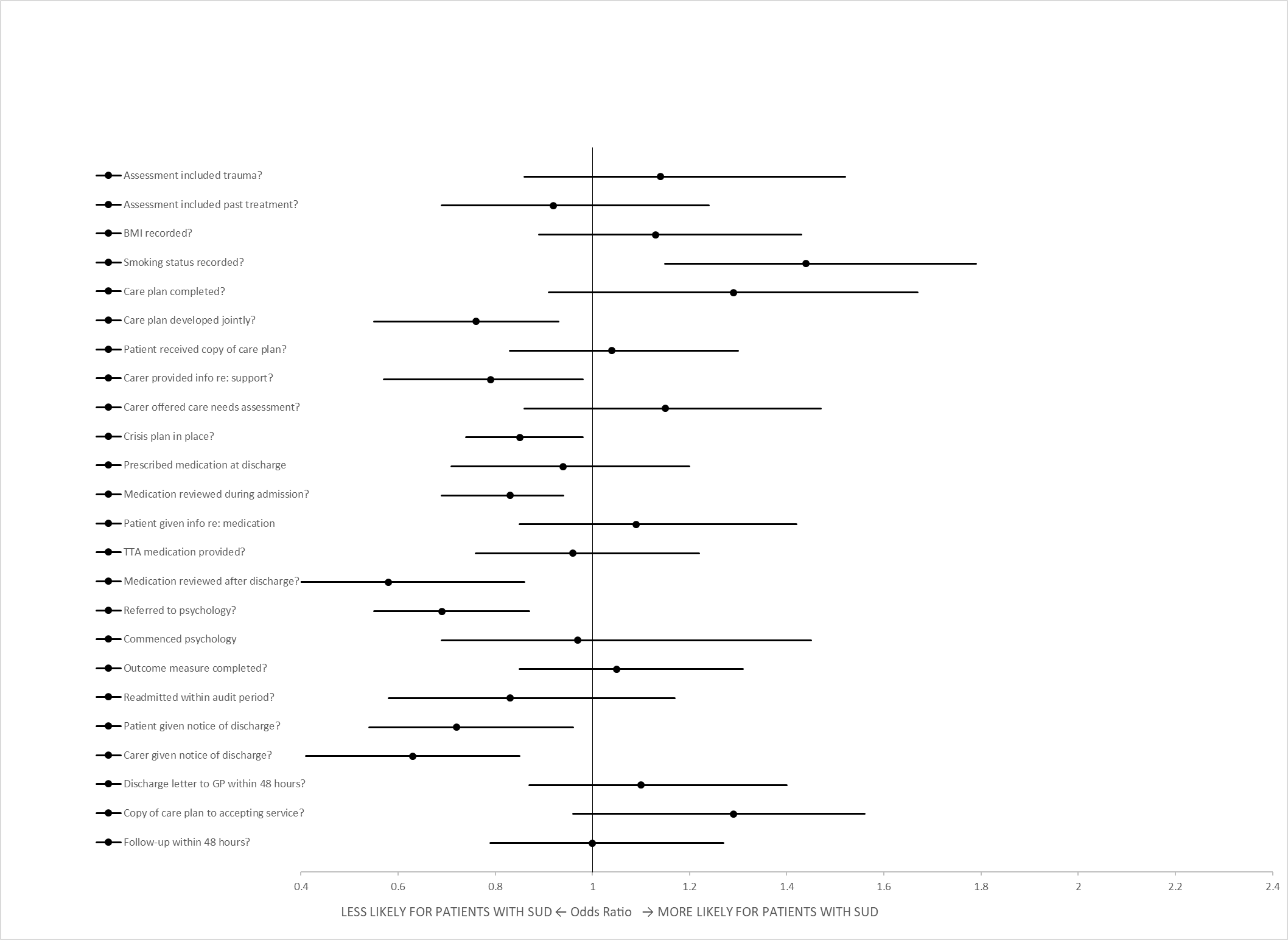 Table 1  Analysis of demographic / clinical factors (independent variables) associated with substance disorder (dependant variable)Table 1  Analysis of demographic / clinical factors (independent variables) associated with substance disorder (dependant variable)Table 1  Analysis of demographic / clinical factors (independent variables) associated with substance disorder (dependant variable)Table 1  Analysis of demographic / clinical factors (independent variables) associated with substance disorder (dependant variable)Table 1  Analysis of demographic / clinical factors (independent variables) associated with substance disorder (dependant variable)Table 1  Analysis of demographic / clinical factors (independent variables) associated with substance disorder (dependant variable)Table 1  Analysis of demographic / clinical factors (independent variables) associated with substance disorder (dependant variable)Substance DisorderN(% of row)No Substance Disorder N (% of row)Unadjusted OR(95% CI)PAdjusteda OR(95% CI)PAge n=3795<184(4.2)91(95.8)0.20(0.07 to 0.56)0.0020.28(0.07 to 1.10)0.06818 to 2451(12.5)356(87.5)0.66(0.46 to 0.94)0.0200.67(0.43 to 1.04)0.07625 to 34150(21.8)537(78.2)1.28(0.99 to 1.67)0.0631.38(1.02 to 1.88)0.03735 to 44123(20.1)489(79.9)1.16(0.88 to 1.52)0.3011.18(0.86 to 1.63)0.31345 to 54127(17.9)584(82.1)RefRef55 to 6456(11.1)448(88.9)0.58(0.41 to 0.81)0.0010.74(0.50 to 1.10)0.13565 to 7423(5.5)397(94.5)0.27(0.17 to 0.42)<0.0010.39(0.19 to 0.83)0.01575+9(2.5)350(97.5)0.12(0.06 to 0.24)<0.0010.19(0.07 to 0.48)0.001Gender n=3789Male379(19.5)1565(80.5)RefRefFemale164(8.9)1681(91.1)0.40(0.33 to 0.49)<0.0010.50(0.40 to 0.62)<0.001Ethnicity n=3565White457(14.3)2737(85.7)RefRefBlack8(9.9)73(90.1)0.66(0.31 to 1.37)0.2630.46(0.20 to 1.03)0.059Asian22(14.5)130(85.5)1.01(0.64 to 1.61)0.9550.70(0.41 to 1.18)0.179Mixed9(13.0)60(87.0)0.90(0.44 to 1.82)0.7670.78(0.36 to 1.69)0.523Other4(5.8)65(94.2)0.37(0.13 to 1.02)0.0540.34(0.12 to 0.96)0.041Employment n=3305Employed107(12.4)753(87.6)RefRefUnemployed189(22.2)662(77.8)2.00(1.55 to 2.60)<0.0011.93(1.39 to 2.50)<0.001Long-term sick124(18.6)541(81.4)1.61 (1.22 to 2.14)<0.0011.54(1.11 to 2.23)0.001Retired37(4.8)735(95.2)0.35(0.24 to 0.52)<0.0010.87(0.14 to 1.48)0.351Student11(7.0)146(93.0)0.53(0.28 to 1.01)0.0540.93(0.11 to 1.79)0.725Accommodation n=3508Mainstream381(13.0)2555(87.0)RefRefSupported26(14.0)160(86.0)1.09(0.71 to 1.67)0.6941.25(0.77 to 2.03)0.364Homeless79(35.4)144(64.6)3.68(2.74 to 4.94)<0.0011.89(1.33 to 2.70)<0.001Other29(17.8)134(82.2)1.45(0.96 to 2.20)0.0791.39(0.87 to 2.22)0.173Detention Statusn = 3795Voluntary479(15.1)2686(84.9)RefRefInvoluntary64(10.2)566(89.8)0.63(0.48 to 0.84)0.0010.71(0.51 to 0.98)0.035Substance DisorderMeanMedianSTDNo Substance DisorderMeanMedianSTDUnadjustedB coefficient95% CIPAdjustedaB coefficient95% CIPWait time for bedn=220720.31 hours5.30 hours52.72 hours34.68 hours5.44 hours70.96 hours-14.37 hours- 32.53 to 3.79 hours0.121-4.25 hours - 20.00 to 11.50 hours0.597Length of admission n=379517.14 days10.00 days26.11 days27.95 days14.00 days41.45 days- 10.81 days- 14.62 to -7.00 days<0.001-7.20 days- 11.49 to -2.91 days0.001Table 2 – association of primary diagnosis (independent variable) with substance use disorder (dependant variable). Table 2 – association of primary diagnosis (independent variable) with substance use disorder (dependant variable). Table 2 – association of primary diagnosis (independent variable) with substance use disorder (dependant variable). Table 2 – association of primary diagnosis (independent variable) with substance use disorder (dependant variable). Table 2 – association of primary diagnosis (independent variable) with substance use disorder (dependant variable). Table 2 – association of primary diagnosis (independent variable) with substance use disorder (dependant variable). Table 2 – association of primary diagnosis (independent variable) with substance use disorder (dependant variable). Primary outcomeSubstance disorderN (% of row)No substance disorderN (% of row)OR 95% CIPAdjusteda OR 95% CIPDepressive episode - mild20(19.6)82(80.4)RefRefDepressive episode - mod71(15.6)384(84.4)0.76(0.44 to 1.32)0.3240.79(0.42 to 1.46)0.442Depressive episode - severe31(8.4)338(91.6)0.38(0.20 to 0.69)0.0020.41(0.22 to 0.81)0.031Depressive episode - other60(16.5)303(83.5)0.81(0.46 to 1.42)0.4670.87(0.46 to 1.63)0.658Recurrent DDb - mild7(10.6)59(89.4)0.49(0.19 to 1.23)0.1260.60(0.20 to 1.78)0.354Recurrent DD - mod39(17.5)184(82.5)0.87(0.48 to 1.58)0.6461.03(0.53 to 2.00)0.933Recurrent DD - severe16(8.2)179(91.8)0.37(0.18 to 0.74)0.0050.44(0.19 to 0.87)0.035Recurrent DD - other13(10.2)115(89.8)0.46(0.22 to 0.98)0.0450.68(0.30 to 1.55)0.353Other affective8(17.8)37(82.2)0.87(0.36 to 2.20)0.7950.89(0.34 to 2.35)0.812Phobia4(23.5)13(76.5)1.26(0.37 to 4.28)0.7101.19(0.31 to 1.17)0.797Mixed anxiety / depression48(11.5)369(88.5)0.53(0.30 to 0.95)0.0320.51(0.27 to 0.97)0.044Other anxiety32(11.7)242(88.3)0.54(0.29 to 1.00)0.0500.55(0.27 to 1.11)0.097OCDc5(5.4)88(94.6)0.23(0.08 to 0.65)0.0050.18 (0.06 to 0.52)0.002PTSDd36(19.9)145(80.1)1.02(0.55 to 1.87)0.9540.69(0.34 to 1.41)0.309Adjustment117(19.6)479(80.4)1.00(0.59 to 1.70)0.9960.86(0.48 to 1.56)0.617Other stress-related36(13.3)235(86.7)0.63(0.34 to 1.15)0.1300.48(0.24 to 0.94)0.033Table 3 – association of substance use disorder (independent variable) with quality of care measures (dependant variables). Table 3 – association of substance use disorder (independent variable) with quality of care measures (dependant variables). Table 3 – association of substance use disorder (independent variable) with quality of care measures (dependant variables). Table 3 – association of substance use disorder (independent variable) with quality of care measures (dependant variables). Table 3 – association of substance use disorder (independent variable) with quality of care measures (dependant variables). Table 3 – association of substance use disorder (independent variable) with quality of care measures (dependant variables). Table 3 – association of substance use disorder (independent variable) with quality of care measures (dependant variables). Primary outcomeSubstance disorderN / total(%)No substance disorderN / total(%)OR 95% CIPAdjusteda OR 95% CIPAssessment included trauma?389/484(80.4)2226/2846(78.2)1.14(0.90 to 1.45)0.2851.14(0.86 to 1.52)0.362Assessment included past treatment?368/471(78.1)2308/2816(82.0)0.79(0.61 to 0.99)0.0480.92(0.69 to 1.24)0.158BMIb recorded396/543(72.9)2330/3252(71.6)1.07(0.87 to 1.31)0.5391.13(0.89 to 1.43)0.332Smoking status recorded470/543(86.6)2685/3252(82.6)1.36(1.05 to 1.77)0.0211.44(1.15 to 1.79)0.031Care plan completed493/543(90.8)2952/3251(90.8)1.00(0.73 to 1.37)0.9931.29(0.91 to 1.67)0.133Care plan developed jointly389/493(78.9)2437/2952(82.6)0.79(0.62 to 1.00)0.0510.76(0.55 to 0.93)0.034Patient received copy of care plan277/493(56.2)1656/2952(56.1)1.00(0.83 to 1.22)0.9711.04(0.83 to 1.30)0.738Carer provided info re: support services available155/279(55.6)1303/2060(63.3)0.73(0.56 to 0.93)0.0130.79(0.57 to 0.98)0.047Carer offered care needs assessment71/279(25.4)508/2060(24.7)1.04(0.78 to 1.39)0.7751.15(0.86 to 1.47)0.288Crisis plan in place at discharge336/502(66.9)2091/2798(74.7)0.83(0.67 to 1.03)0.0580.85(0.74 to 0.98)0.044Prescribed medication at discharge?465/543(85.6)2852/3252(87.7)0.84(0.64 to 1.09)0.1800.94(0.71 to 1.20)0.516Medication reviewed during admission?390/464(84.1)2471/2821(87.6)0.75(0.57 to 0.98)0.0350.83(0.69 to 0.94)0.030Patient given info re: medication?336/465(72.3)2080/2852(72.9)0.97 (0.78 to 1.20)0.7621.09(0.85 to 1.42)0.483TTAc medication provided at discharge?377/457(82.5)2170/2554(85.0)0.83(0.64 to 1.09)0.1780.96(0.76 to 1.22)0.824Medication reviewed after discharge?231/281(82.2)1457/1670(87.2)0.67(0.48 to 0.95)0.0220.58(0.39 to 0.86)0.007Referred to psychology?164/543(30.2)1209/3251(37.2)0.73 (0.60 to 0.89)0.0020.69(0.55 to 0.87)0.002Commenced psychology?77/140(55.0)695/1061(65.5)0.64(0.45 to 0.92)0.0150.97(0.69 to 1.45)0.578Outcome measure completed324/543(59.7)1990/3252(61.2)0.94(0.78 to 1.13)0.5001.05(0.85 to 1.31)0.645Readmission within audit period63/502(12.5)349/2799(12.5)1.01(0.76 to 1.34)0.9600.83(0.58 to 1.17)0.286Patient given notice of discharge354/502(70.5)2192/2799(78.3)0.66(0.54 to 0.82)<0.0010.72(0.54 to 0.96)0.033Carer given notice of discharge147/251(58.6)1254/1760(71.3)0.57(0.44 to 0.75)<0.0010.63(0.41 to 0.85)0.007Discharge letter sent to GPd within 48 hours222/429(51.7)1261/2404(52.5)0.97(0.79 to 1.19)0.7871.10(0.87 to 1.40)0.428Copy of care plan sent to accepting service245/320(76.6)1281/1710(74.9)1.09(0.83 to 1.45)0.5311.29(0.96 to 1.56)0.081Follow-up within 48 hours of discharge242/438(55.3)1310/2388(54.9)1.02(0/83 to 1.25)0.8791.00(0.79 to 1.27)0.996Table 4 – association of substance use disorder (independent variable) with medication prescribed (dependant variables). Table 4 – association of substance use disorder (independent variable) with medication prescribed (dependant variables). Table 4 – association of substance use disorder (independent variable) with medication prescribed (dependant variables). Table 4 – association of substance use disorder (independent variable) with medication prescribed (dependant variables). Table 4 – association of substance use disorder (independent variable) with medication prescribed (dependant variables). Table 4 – association of substance use disorder (independent variable) with medication prescribed (dependant variables). Table 4 – association of substance use disorder (independent variable) with medication prescribed (dependant variables). MedicationSubstance disorderN / total(%)No substance disorderN / total(%)OR 95% CIPAdjusteda OR 95% CIPAntidepressant405/543(74.6)2559/3252(78.7)0.80(0.64 to 0.98)0.0321.02(0.79 to 1.31)0.902Anxiolytic138/543(25.4)961/3252(29.6)0.81(0.66 to 0.99)0.0490.92(0.72 to 1.17)0.480Benzodiazepine57/543(10.5)442/3252(13.6)0.75(0.56 to 0.99)0.0480.83(0.59 to 1.17)0.284Antipsychotic160/543(29.5)1101/3252(33.9)0.82(0.67 to 0.99)0.0440.87(0.69 to 1.10)0.238Mood Stabiliser17/543(3.1)225/3252(6.9)0.44(0.26 to 0.72)0.0010.47(0.26 to 0.86)0.015